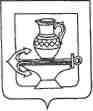 СОВЕТ ДЕПУТАТОВ СЕЛЬСКОГО ПОСЕЛЕНИЯ КУЗЬМИНО-ОТВЕРЖСКИЙ СЕЛЬСОВЕТЛИПЕЦКОГО МУНИЦИПАЛЬНОГО РАЙОНА ЛИПЕЦКОЙ ОБЛАСТИ РОССИЙСКОЙ ФЕДЕРАЦИИшестнадцатая сессия шестого созываРЕШЕНИЕ25 июня 2021 года								             № 55Об утверждении плана мероприятий по ремонту автомобильных дорог местного значения в населенных пунктах сельского поселения Кузьмино-Отвержский сельсовет Липецкого муниципального района на 2021-2023 годыВ результате досрочного выполнения объема работ из плана мероприятий муниципальной подпрограммы «Развитие сети автомобильных дорог общего пользования местного значения Липецкого муниципального района в 2014-2024» годах на 2021-2023 гг.                                                       РЕШИЛ:Утвердить новый план мероприятий по ремонту автомобильных дорог местного значения в населенных пунктах сельского поселения Кузьмино-Отвержский сельсовет Липецкого муниципального района на 2021-2023 годы (приложение)Настоящее решение вступает со дня подписания и обнародования.Председатель Совета депутатов Кузьмино-Отвержский сельсовет                                               С.Н. ЛапшовПриложениек решению Совета депутатов сельского поселения Кузьмино-Отвержский сельсовет Липецкого муниципального района Липецкой области РФот 25.06.2021 № 55План мероприятий по ремонту автомобильных дорог местного значения в населенных пунктах сельского поселения Кузьмино-Отвержский сельсовет Липецкого муниципального района на 2021-2023 годы2021 год2022 год2023 годГлава администрации сельского поселения Кузьмино-Отвержский сельсовет                                Н.А. Зимарина№ п/пНаименование улицыКатегория работ Протяженность, км1д. Студеные ВыселкиУчасток дороги, соединяющий ул. Полевую и ул. Октябрьскуюиз щебня в щебень0.5002с. Кузьминские Отвержки участок ул. Рябиновая из щебня в щебень0.5503д. Студеные Выселкиучасток ул. Интернациональнаяиз щебня в щебень0.400 № п/пНаименование улицыКатегория работ Протяженность, км1д. Копцевы Хутораул. Золотая из грунта в щебень0,5642д. Копцевы Хутораул. Серебрянная из грунта в щебень0.5603д. Малашевкаучасток ул. Лапшова из грунта в щебень0.5004д. Студеные Выселкиучасток дороги с ул. Октябрьская до ул. Комсомольская из щебня в асфальт0.200 № п/пНаименование улицыКатегория работ Протяженность, км1с. Тюшевкаучасток ул. Солнечная из грунта в щебень0.3502с. Тюшевкаучасток дороги соединяющий ул. Солнечная и ул Центральнаяиз стальшлак в щебень0.700